BALTIMORE COUNTY HORSE SHOW ASSOCIATION 2024 SHOW CALENDAR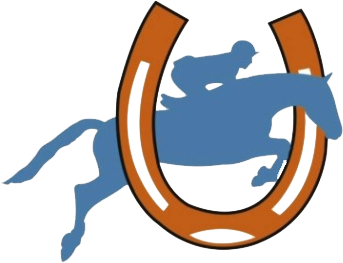 (Rain Date October 6th)For the most current information including venue contacts, schedule updates, counts and results, please visit https://www.bchsa.org/2024-show-calendar , horseshowing.com or showmanagementsystem.com (for shows held at McDonogh).April 13Country Hill Farm Bi-PointedCountry Hill Farm Bi-PointedCountry Hill Farm Bi-PointedApril 20St. Timothy’s SchoolSt. Timothy’s SchoolSt. Timothy’s SchoolApril 27McDonogh SchoolBi-Pointed BCHSA & MHSAMcDonogh SchoolBi-Pointed BCHSA & MHSAMcDonogh SchoolBi-Pointed BCHSA & MHSAMay 4Country Hill FarmBi-Pointed BCHSA & MHSACountry Hill FarmBi-Pointed BCHSA & MHSACountry Hill FarmBi-Pointed BCHSA & MHSAMay 11St. Timothy’s SchoolBi-Pointed BCHSA & MHSASt. Timothy’s SchoolBi-Pointed BCHSA & MHSASt. Timothy’s SchoolBi-Pointed BCHSA & MHSAMay 18Garrison Forrest SchoolBi-Pointed BCHSA & HHSAGarrison Forrest SchoolBi-Pointed BCHSA & HHSAGarrison Forrest SchoolBi-Pointed BCHSA & HHSAJune 1Belfield Summer Regional at McDonogh School Bi-Pointed BCHSA & MHSABelfield Summer Regional at McDonogh School Bi-Pointed BCHSA & MHSABelfield Summer Regional at McDonogh School Bi-Pointed BCHSA & MHSAJune 15Molly Hill FarmBi-Pointed BCHSA & HHSAMolly Hill FarmBi-Pointed BCHSA & HHSAMolly Hill FarmBi-Pointed BCHSA & HHSAJune 22McDonogh SchoolBi-Pointed BCHSA & MHSAMcDonogh SchoolBi-Pointed BCHSA & MHSAMcDonogh SchoolBi-Pointed BCHSA & MHSAJuly 13July 13Garrison Forrest SchoolBi-Pointed BCHSA & HHSAJuly 27July 27McDonogh SchoolBi-Pointed BCHSA & MHSAAugust 10August 10Country Hill FarmBi-Pointed BCHSA & MHSAAugust 17August 17Garrison Forrest SchoolBi-Pointed BCHSA & HHSAAugust 24August 24Caves FarmBi-Pointed BCHSA & MHSASeptember 8September 8Belfield Fall Regional at McDonogh SchoolBi-Pointed BCHSA & MHSASeptember 14September 14St. Timothy’s SchoolBi-Pointed BCHSA & MHSASeptember 21September 21Oldfields FarmSeptember 28 or 29September 28 or 29BCHSA Annual Benefit ShowOctober 5October 5BCHSA Medal Finals